Formazione su valutazione: 2/2ARGOMENTO 1: Il secondo incontro presenta alcuni errori che sono stati commessi dalle scuole nella fase di avvio della valutazione descrittiva1. PRIMO ASPETTO SU CUI VIENE RICHIAMATA L’ATTENZIONEE’ importante distinguereVALUTAZIONI IN ITINEREVALUTAZIONE CONCLUSIVE (fine quadrimestre)Le valutazioni in itinere sono OSSERVAZIONI.Analizzate il file LE VERIFICHE IN ITINERE e la PROPOSTAFate le vostre osservazioni o mettete a punto una PROPOSTA ALTERNATIVA 2. SECONDO ASPETTO SU CUI VIENE RICHIAMATA L’ATTENZIONE(già in parte presente ne file LE VERIFICHE IN ITINERE, nella tabella che stabilisce il confronto tra verifiche in itinere e verifiche conclusive)In alcuni casi, nella descrizione, a fine quadrimestre, del livello conseguito dall’alunno NON SONO STATE PRESE in considerazione le 4 DIMENSIONI PREVISTE dalla normativaAUTONOMIASITUAZIONIRISORSECONTINUITA’DEVO INVECE PRENDERE in considerazione queste 4 dimensioni; possono aggiungerne altre, ma ATTENZIONE a NON rendere troppo complesso il giudizio descrittivo3. TERZO ASPETTO SU CUI VIENE RICHIAMATA L’ATTENZIONEIn alcuni casi sono state utilizzate descrizioni diverse per lo stesso livello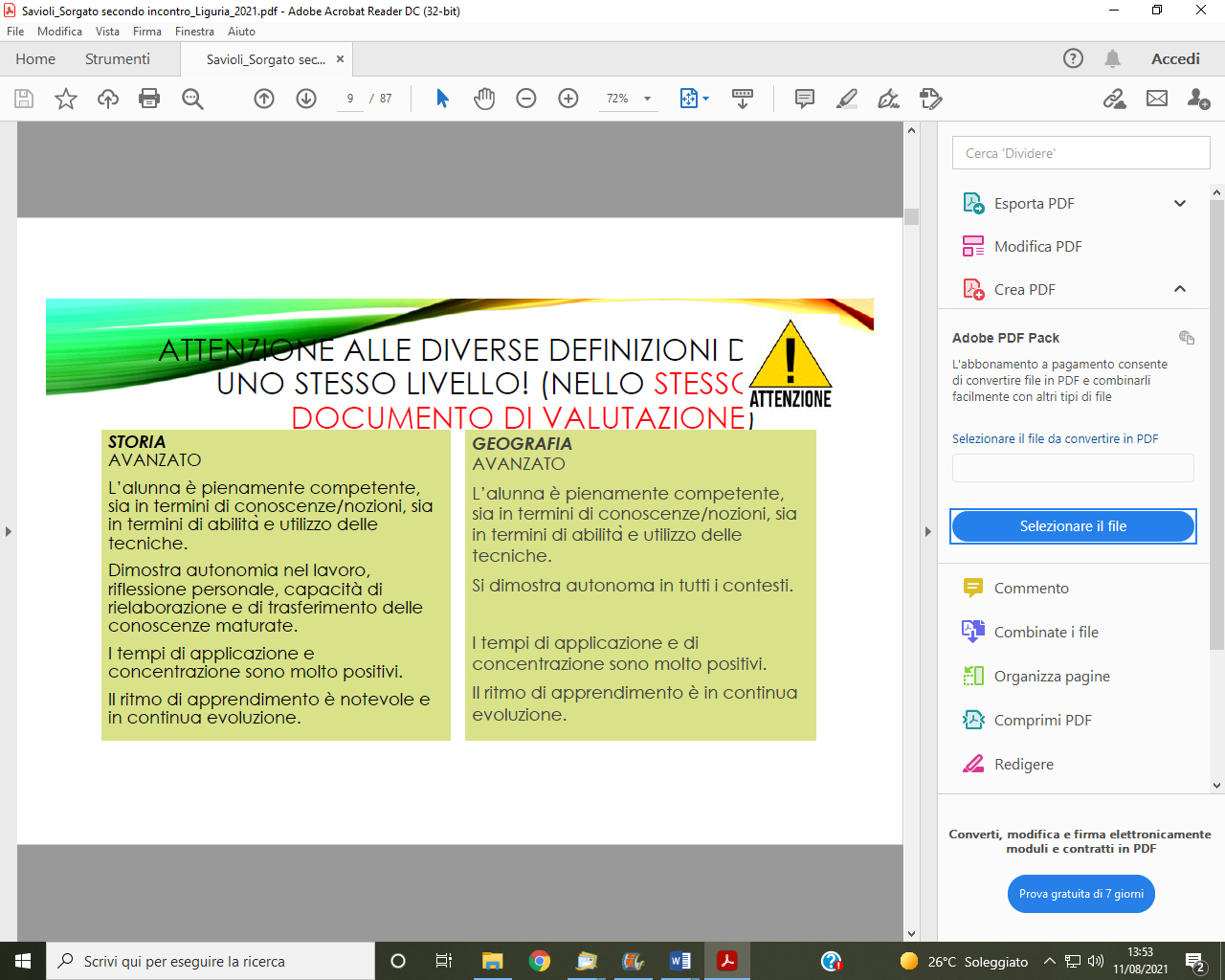 E’ importante RIVEDERE le RUBRICHE delle diverse discipline per verificare- che siano presenti le 4 dimensioniAUTONOMIASITUAZIONIRISORSECONTINUITA’- che non ci siano differenze tra i pari livelli nelle diverse disciplineOrganizzazione del lavoro:Prendete in considerazione i due fileLE RUBRICHE-ASPETTI GENERALILE RUBRICHE-COME VANNO RIVISTELavorate alla revisione con questa suddivisione dei lavoriMASONE:matematicatecnologiaCAMPO LIGUREStoria - geografiaEd. civicaROSSIGLIONE e TIGLIETOingleseeducazioni4. QUARTO  ASPETTO SU CUI VIENE RICHIAMATA L’ATTENZIONEIL GUDIZIO GLOBALE NON HA I LIVELLI – IL COMPORTAMENTO NON HA I LIVELLIIL GIUDIZIO DI RELIGIONE e ALTERNATIVA  NON HA I LIVELLI________________Dopo l’analisi degli errori commessi più frequentemente (non nel nostro Istituto, ma in generale, nelle diverse scuole del territorio) affrontiamo altri argomentiARGOMENTO 2: A cosa prestare attenzione nella stesura del GIUDIZIO DESCRITTIVO di FINE QUADRIMESTRE?E’ importante CONTESTUALIZZARE GLI APPRENDIMENTI E DESCRIVERE I PROCESSI; si possono indicare AZIONI DI MIGLIORAMENTO; si può inserire una parte relativa all’AUTOVALUTAZIONE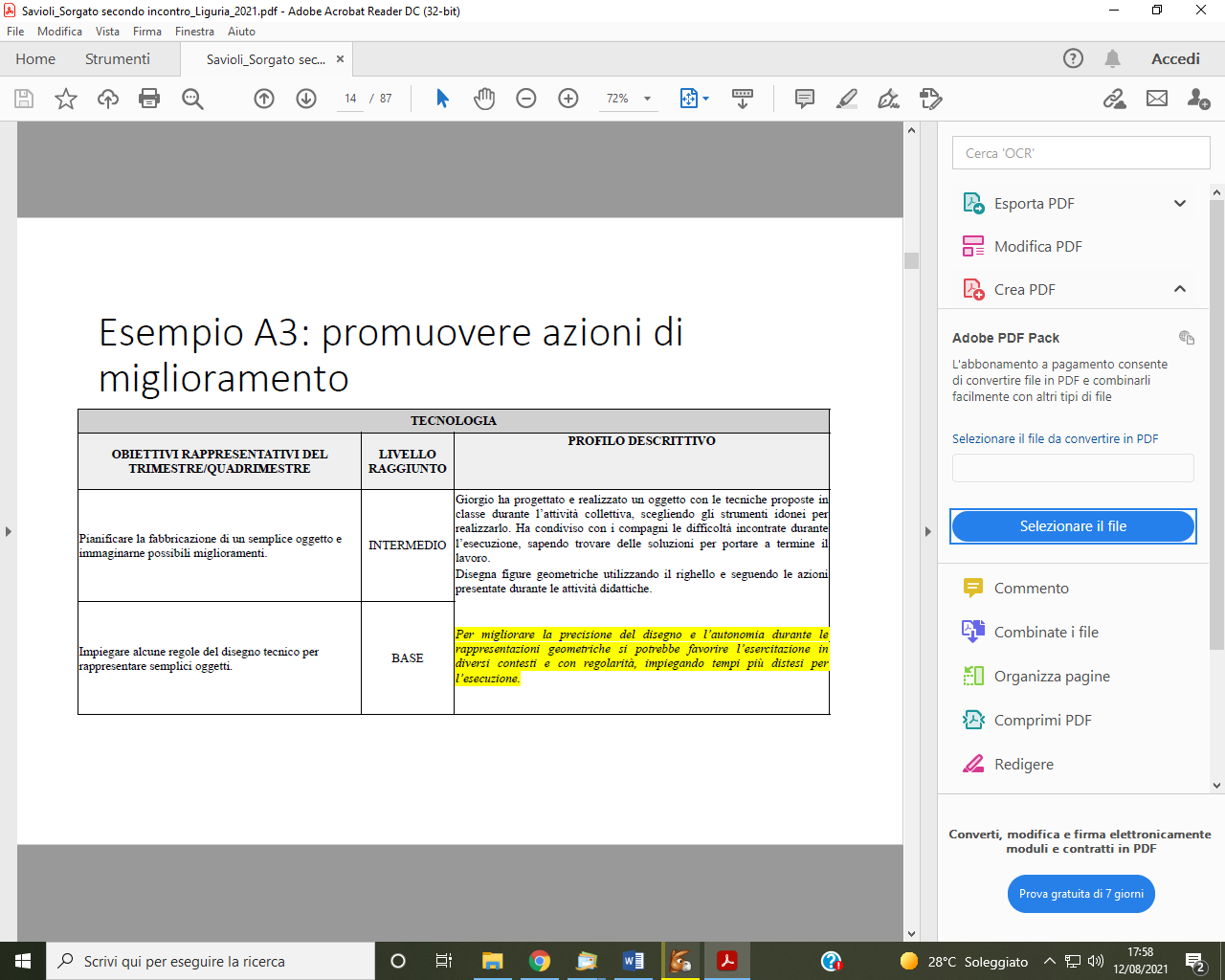 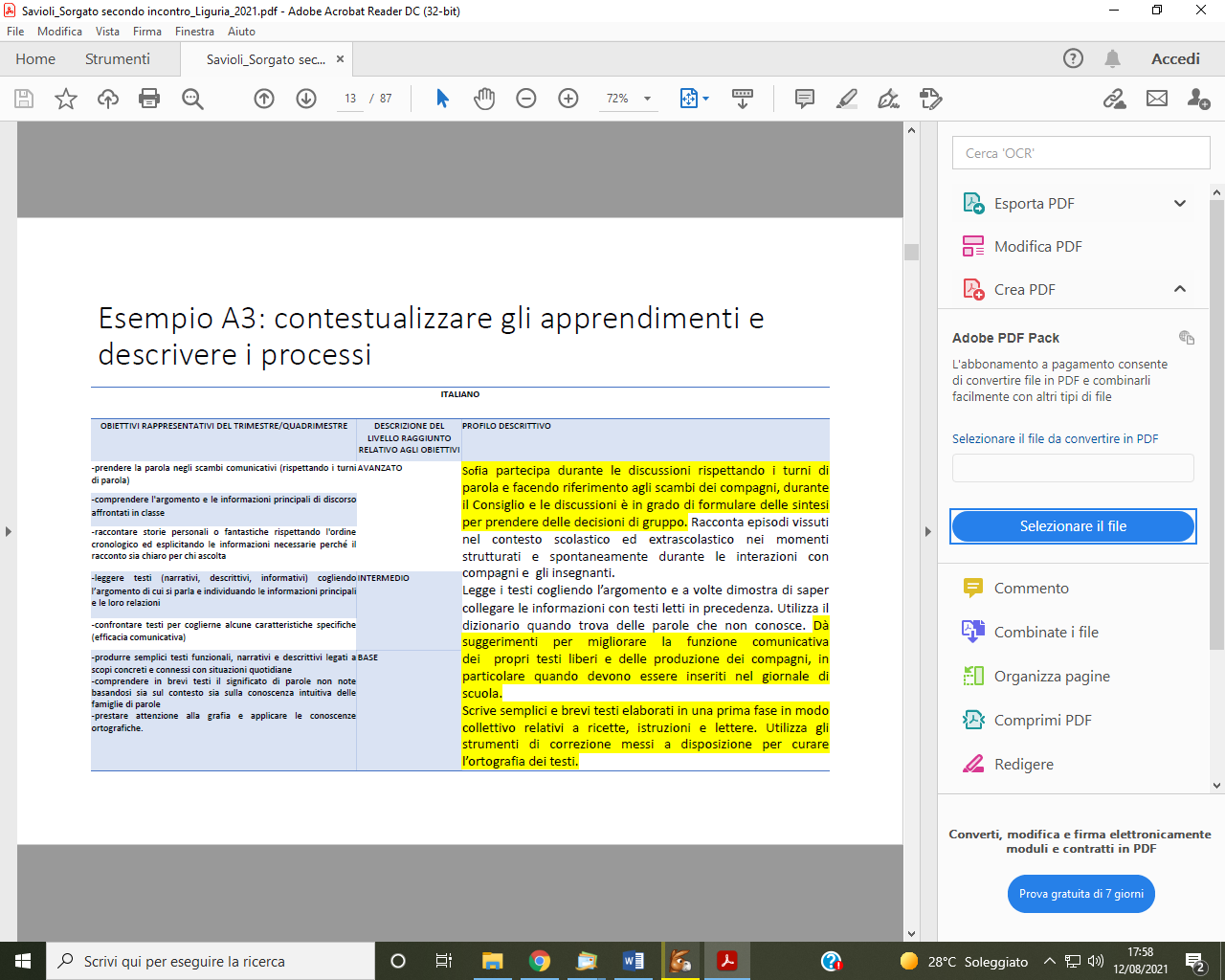 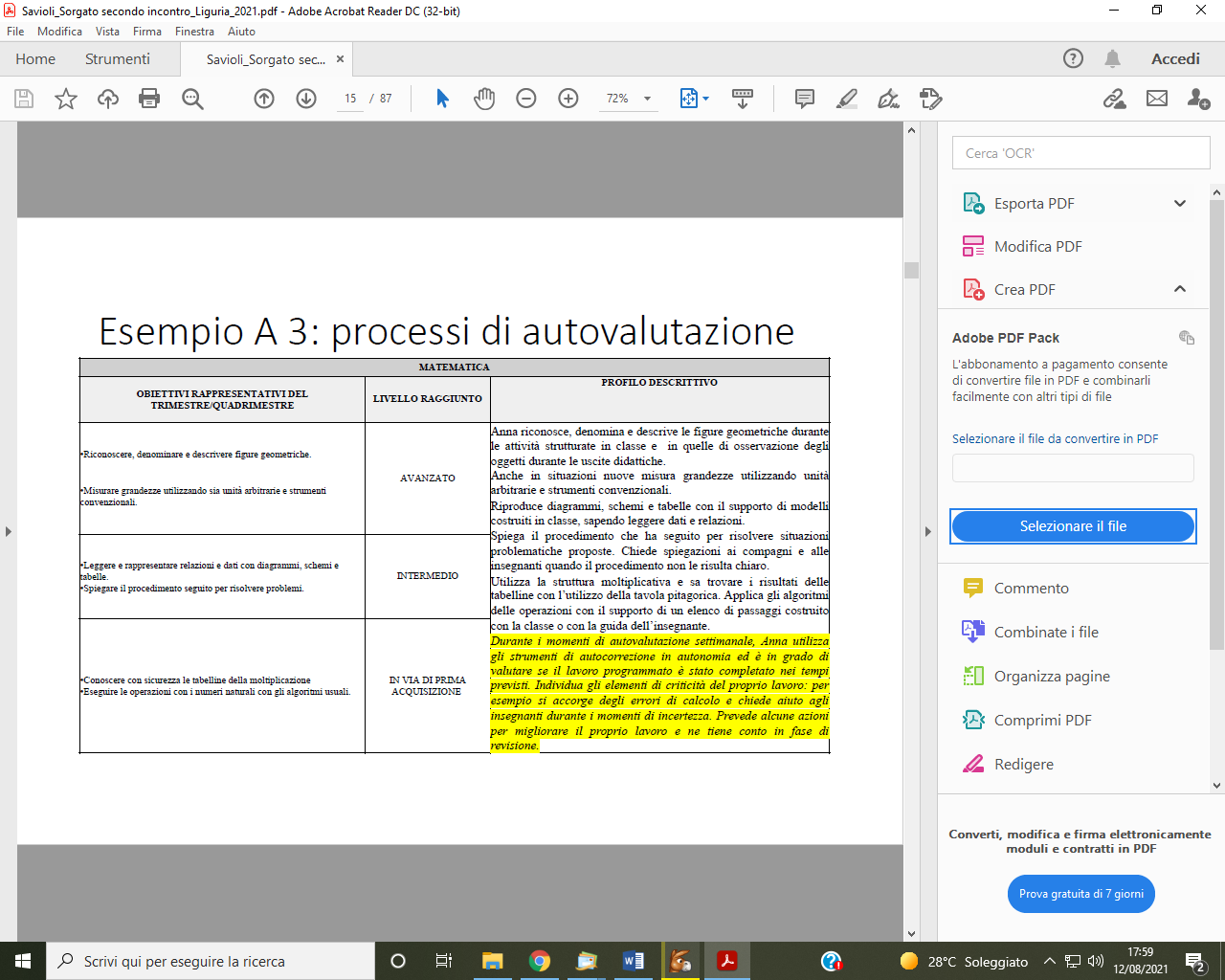 ARGOMENTO 3: LE SITUAZIONI NON NOTE – IL FEEDBACK – L’AUTOVALUTAZIONECome faccio a spingere verso situazioni NON NOTE?Guardate il FILMATO SU SITUAZIONI NON NOTEAl termine: Compito da svolgere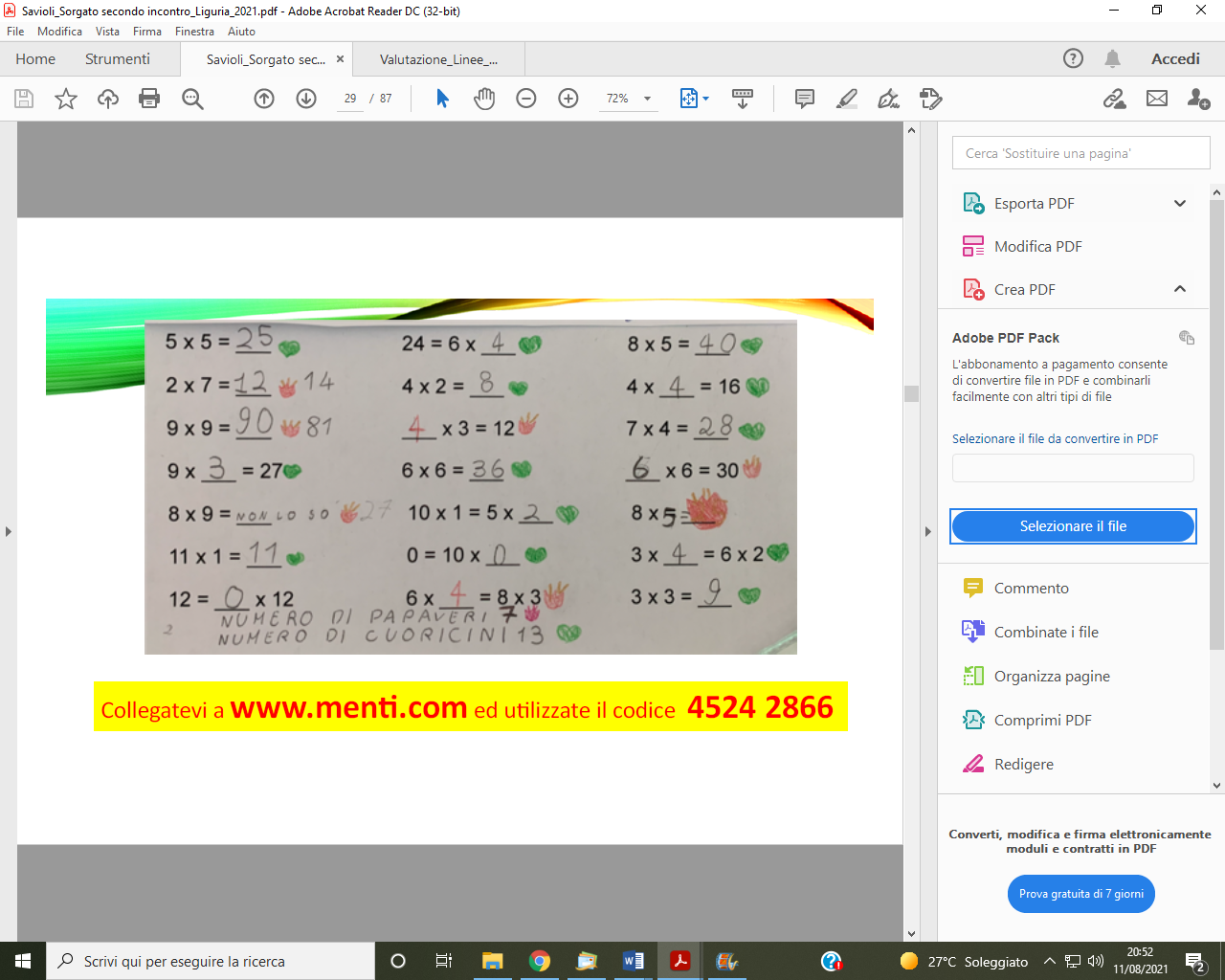 Provate a fornire un feedback valutativo di questa prova (la correzione della prova è stata fatta in classe – correzione collettiva)Durante lo svolgimento della prova, l’alunna non ha chiesto aiuto all’insegnante, non ha utilizzato strumenti quali ad es tavole pitagoricheConfrontatevi su questi aspetti: QUALI CARATTERISTICHE DEVE AVERE IL FEEDBACK? Eccone alcune. Siete d’accordo? Condividete i significati delle caratteristiche indicate. Ce ne sono altre secondo voi?a) deve valorizzare il positivob) deve porre attenzione ai processi nell’ottica della METACOGNIZIONEc) deve fornire informazioni su autonomia – situazioni – risorse; deve comunicare qualcosa in relazione alle dimensioni che per noi contanoConfrontatevi su questo altro puntoNon si lavora solo su CORRETTEZZA – C’è distinzione tra correzione e valutazioneQual è la distinzione?Provate a individuare le differenzeVedere i due filmati sull’AUTOVALUTAZIONESi fa riferimento all’autore Charles Hadji – testo: La valutazione delle azioni educativeQuali sono gli aspetti più importanti dell’autovalutazione e quali le relazioni con la valutazione che l’insegnante deve syabilire?Argomento 4: LAFORMULAZIONE OBIETTIVIConsegnare a ciascun docente del gruppo  lavoro quanto segue:Dalle Linee guida:1. Gli obiettivi descrivono manifestazioni dell’apprendimento in modo sufficientemente specifico ed esplicito da poter essere osservabili. Ai fini della progettazione annuale, i docenti possono utilizzare gli obiettivi così come proposti dalle Indicazioni Nazionali oppure riformularli, purché espressi in modo che siano osservabili, che non creino ambiguità interpretative e in coerenza con i traguardi di sviluppo delle competenze. 2. Gli obiettivi contengono sempre sia l’azione che gli alunni devono mettere in atto, sia il contenuto disciplinare al quale l’azione si riferisce. Più specificamente: ▪ l’azione fa riferimento al processo cognitivo messo in atto. Nel descrivere i processi cognitivi è dunque preferibile evitare l’uso di descrittori generici e utilizzare verbi, quali ad esempio elencare, collegare, nominare, riconoscere, riprodurre, selezionare, argomentare, distinguere, stimare, generalizzare, fornire esempi, ecc, che identificano tali manifestazioni con la minore approssimazione possibile. In tal modo gli obiettivi sono espressi così da non ingenerare equivoci nei giudizi valutativi; ▪ i contenuti disciplinari possono essere di tipo fattuale (terminologia; informazioni; dati; fatti; …), concettuale (classificazioni; principi; …), procedurale (algoritmi; sequenze di azioni; …) o metacognitivo (imparare a imparare; riflessione sul processo; …). Nel repertorio di obiettivi scelti come oggetto di valutazione è importante che siano rappresentate in modo bilanciato le diverse tipologie I nuclei tematici delle Indicazioni Nazionali costituiscono il riferimento per identificare eventuali aggregazioni di contenuti o di processi di apprendimentoIndicare (scrivere accanto) , per ciascun obiettivo, se è formulato correttamente, ossia contiene una esplicitazione sufficientemente chiara del comportamento individuato e non troppo ampia (per poter esserevalutata).FORMULATO CORRETTAMENTE: SìFORMULATO NON CORRETTAMENTE: No1. ESEGUIRE ORALMENTE OPERAZIONI CN I NUMERI DECIMALI
2. ASCOLTARE ATTENTAMENTE E COMPRENDERE CORRETTAMENTE3. SCRIVI UN MESSAGGIO IN INGLESE AL TUO AMICO JOHN PER SALUTARLO4. RIORDINARE UNA SERIE DI EVENTI IN SUCCESSIONE LOGICA E CRONOLOGICA5. COMPRENDERE L’IMPORTANZA DELLE FONTI NELLA RICOSTRUIONE STORICA6. LEGGERE IN MODO RAPIDO E CORRETTO UN TESTODopo che tutti hanno completato, visualizzare il filmato FORMULAZIONE DEGLI OBIETTIVIEFORMULAZIONE DEGLI OBIETTIVI2Per la formulazione degli obiettivi può essere utile la tassonomia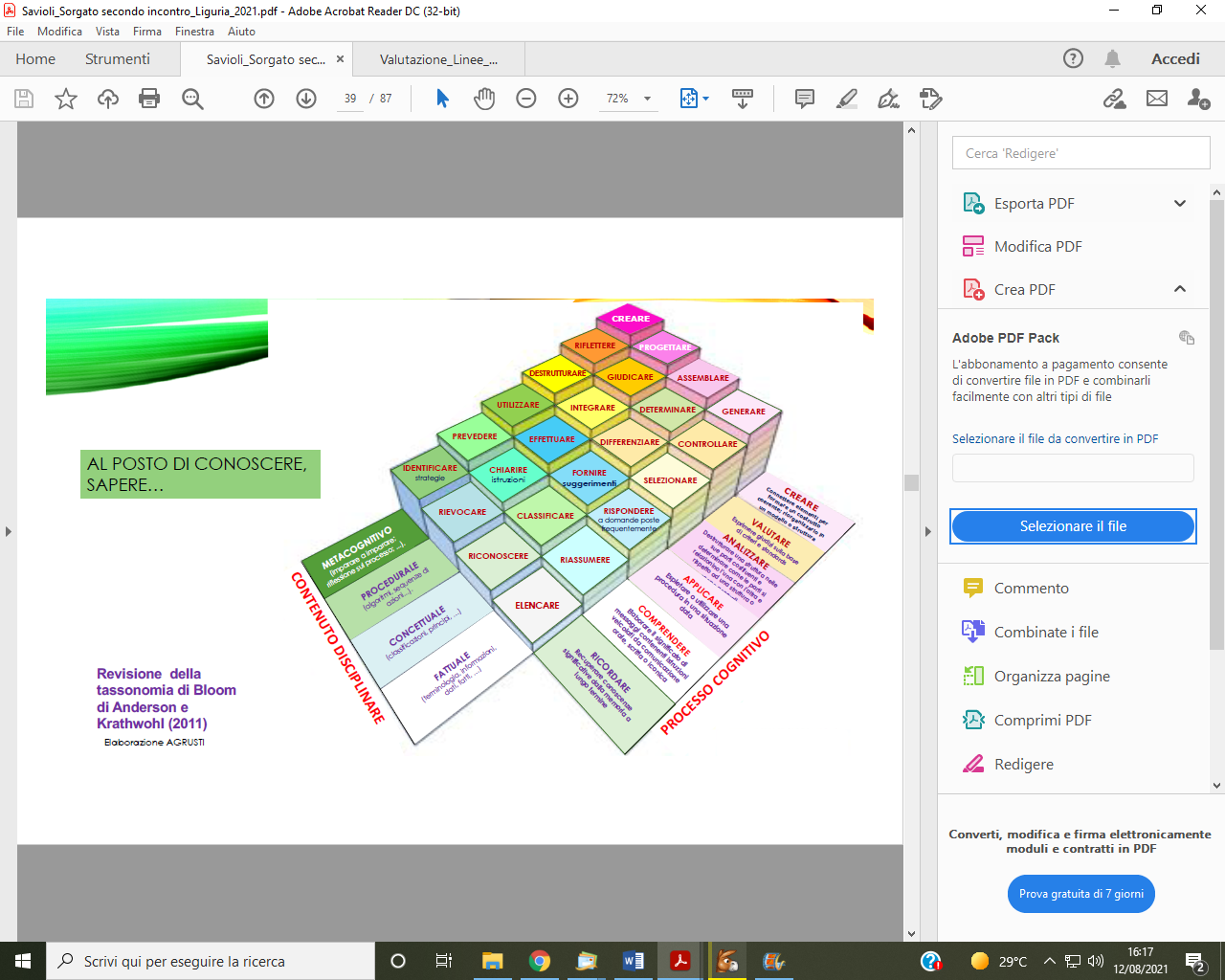 Argomento 5: DALLA DEFINIZIONE DEGLI OBIETTIVI ALLA RIFLESSIONE SULLE RISORSEVisione filmato RISORSEGuardate il filmato e cercate di rispondere a questa domanda, da intendersi quali guida per la riflessioneIn quale relazione sono RISORSE e DIDATTICA ESPLORATIVA?Correzione èValutazione è 